ПРЕСС-РЕЛИЗ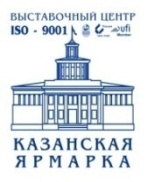 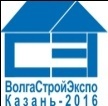 23-я международная  специализированнаявыставка «ВолгаСтройЭкспо»22-й Форум  «Безопасность. Связь. Интернет» 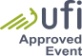 24-27 апреля 2018 г. С 24 по 27 апреля 2018 года в выставочном центре «Казанская ярмарка» одновременно состоятся 23-я международная специализированная выставка «ВолгаСтройЭкспо» и 22-й Форум «Безопасность. Связь. Интернет».Качество технологий строительства и материалов, обеспечение безопасности оборудования – главная задача, стоящая сегодня  перед строителями. Безопасность в строительстве, пожарная безопасность  – сегодня особая тема, которая с каждым днем становится все более актуальной. В связи с этим проведение двух проектов совместно – выставок «ВолгаСтройЭкспо» и «Безопасность. Связь. Интернет»  взаимовыгодно дополняют друг друга.Экспозиция «Форума безопасности и связи» в этом году представлена в Павильоне №5. Компании из Казани, Республики Татарстан, а также из 8 городов и  регионов России. представят свои последние разработки в области IT-решений для государственных и корпоративных заказчиков, радиканальных охранных систем, телекоммуникационных и информационных систем, пожарной безопасности, безопасности дорожного движения, средств индивидуальной защиты. Среди участников выставки такие компании, как:        ООО «Инвест Лайн» URBAN, г.Краснодар, ООО ПК «Аквариус», г.Москва,                    ООО «Альтоника Системы Безопасности», г.Москва, ООО «ЕврокомГрупп», г.Брянск,  АО СИС «Инкорпорэйтед», ПАО «Таттелеком» и др.Подведомственные организации Министерства по делам гражданской обороны и чрезвычайным ситуациям Республики Татарстан  на открытой площадке выставочного центра представят свою экспозицию специальной техники, предназначенную для пожаротушения и действиях при чрезвычайных ситуациях.В рамках деловой программы выставки компании – участники Форума безопасности и связи проведут тематические семинары по вопросам 	индивидуальной и коллективной защиты, а также использованию систем безопасности и связи.Экспозиция выставки «ВолгаСтройЭкспо» представлена в двух Павильонах №3 и №5, а также на открытой площадке выставочного центра.Компании – участники выставки из 20  городов и регионов нашей страны  представят продукцию  по основным направлениям строительной отрасли: строительные и  отделочные материалы, изоляция, строительные конструкции, электрооборудование, инженерные системы, домостроение, благоустройство территории, строительно-дорожная техника и многое другое.Участниками «ВолгаСтройЭкспо» станут авторитетные компании: ГК «ZAVDOZ» Нижегородская обл., LITOKOL (АО «ЛТК МАРКЕТ»),  Московская обл., ООО «Байкал», г.Казань, Фабрика Строительных Материалов «Грин Плэнэт», Московс. обл.,  Компания «Декомо», г.Москва, ООО «ДорХан 21 век – Казань», Завод газосиликатных изделий, г.Ульяновск, ЗАО «Завод ЛИТ», Ярославская обл., ООО «Казанские Стальные Профили», г.Казань и многие другие. Выставка «ВолгаСтройЭкспо»  - эффективная деловая площадка, которая предоставляет возможность ознакомиться с новинками ведущих производителей и поставщиков строительного комплекса, расширить рынки сбыта, найти новых поставщиков, обсудить с коллегами актуальные вопросы развития строительной отрасли, наладить и укрепить бизнес-партнерство. Таким мероприятием являются адресные Бизнес-встречи в формате переговоров, которые состоятся   между предприятиями строительного комплекса Республики Татарстан и участниками выставки – потенциальными поставщиками и закупщиками строительных материалов и оборудования. Бизнес - встречи пройдут  только один день 25 апреля 2018 года с 11.00 до 13.00 ч. в Павильоне №5 на специальной площадке.Традиционно выставку сопровождает обширная деловая программа, включающая актуальные мероприятия для специалистов строительной  отрасли по вопросам  внедрения инновационных проектов в ЖКХ, технических решений в области противопожарного, защитного и специального остекления в коммерческом и гражданском строительстве, возможностям и перспективам строительной 3D – печати и многим другим направлениям в области строительства.Для посетителей выставки компании – участники выставки проведут мастер-классы и  презентации технологий  и оборудования, а также консультации   по вопросам кадастрового учета и предоставления сведений из ЕГРН. Зрелищным событием выставки станет проведение IV Отборочного этапа Всероссийского Чемпионата профессионального мастерства среди Водоканалов,  предприятий ЖКХ и строительства инженерной инфраструктуры «RUSSIAN WATER CUP». Цель конкурса – внедрение новых технологий, повышение профессиональных навыков специалистов сферы ЖКХ.  Участники Чемпионата – слесари аварийно-восстановительных работ, слесари-водопроводчики, сварщики, монтажники из действующих работников предприятий, связанных со строительством или эксплуатацией инженерных сетей водоснабжения и канализации – всего 7 команд из Республики Татарстан и Удмуртии.  Соревнования пройдут 24 и 25 апреля на специальной площадке выставки. Призеры региональных отборочных этапов становятся финалистами чемпионата и получают право бороться за титул Чемпиона России.   Лучшие разработки участников выставки будут отмечены дипломами традиционного ежегодного конкурса «Лучший продукт выставки», который проводится в период подготовки к выставке при поддержке Министерства строительства, архитектуры и жилищно-коммунального хозяйства Республики Татарстан, Союза строителей Республики Татарстан, Союза коммунальных предприятий Республики Татарстан, ФБУ «Государственный региональный центр стандартизации, метрологии и испытаний в Республике Татарстан».Не упустите возможность посетить сразу две специализированные выставки. Будем рады видеть Вас с 24 по 27 апреля 2018 года в выставочном центре «Казанская ярмарка»!Дополнительная информация:ОАО «Казанская ярмарка», 420059, г. Казань, ул. Оренбургский тракт, 8, Выставка «ВолгаСтройЭкспо»	 www.volgastroyexpo.ruФорум безопасности и связи www.exposecurity.ru(843) 202-29-04 (08)e-mail: expokazan7@mail.ruИнформационная поддержка:Организатор: ОАО «Казанская ярмарка»При поддержке: Министерства строительства, архитектуры и жилищно-коммунального хозяйства Республики ТатарстанСоюза строителей Республики ТатарстанСоюза коммунальных предприятий Республики ТатарстанМесто проведения: Россия, 420059, Казань, Оренбургский тракт, 8, ОАО «Казанская ярмарка», Павильоны № 3,5, открытая площадкаСроки проведения: 24 – 26 апреля с 10.00 до 17.00, 27 апреля с 10.00 до 15.00Официальное открытие: 24 апреля 2018 года в 10.00 на сцене Павильона №3